Lamont Christian School Recurring ACH PaymentsRecurring ACH Payments is a NEW financial service Lamont Christian School(LCS) is providing to parents to allow for consistent and timely tuition payments for the services LCS provides in educating the students enrolled.  This service is set up to help parents meet the agreements made between LCS and parents upon enrollment in LCS. Enrollment in the ACH Payment program requires the completion of the Authorization Form (see attached). Enrollment in this program is available to all LCS parents.A Recurring ACH payment is similar to how a mortgage or car loan is set-up for automatic payments out of your account. You will see a withdrawal in your bank account from LCS. Each payment will be applied to your LCS Tuition Account and can be seen on your tuition statement which is sent or mailed home each month. 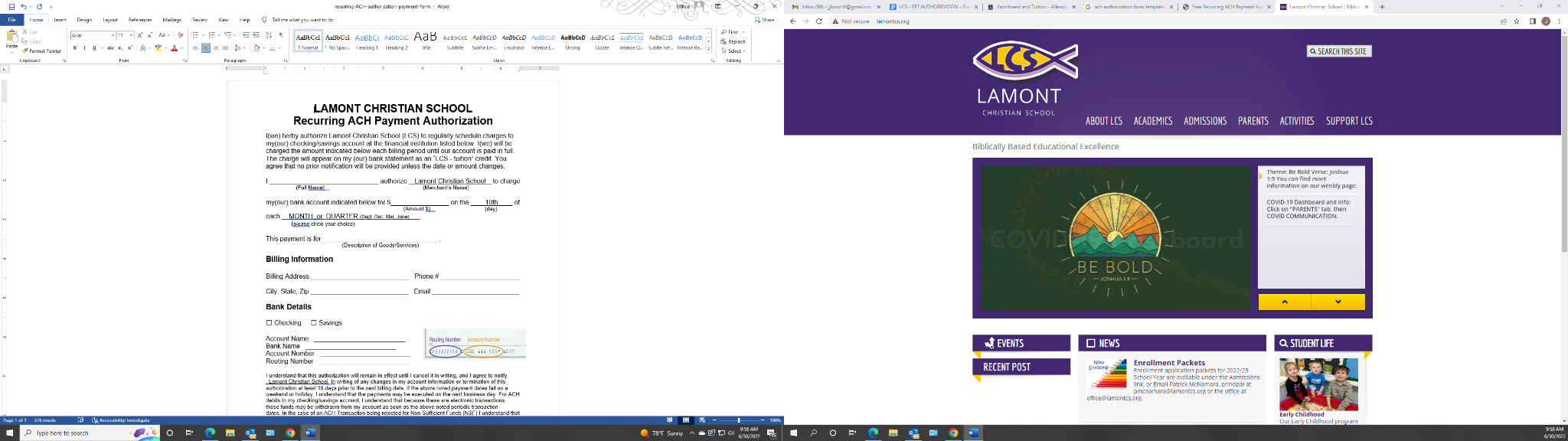 